Dear Parents of Reception children 2023,On behalf of the staff at Chaucer Primary School, I am happy to welcome your child to start in September 2023.  We are delighted that your child will be starting full-time school here at Chaucer and will be joining our Reception class. This is an important time for your child and we know that it is often an anxious time for parents.We are looking forward to a productive partnership with you to ensure your child can achieve their highest potential. We recognise that in order to be successful in school, our children need support from both the home and school. We know a strong partnership with you will make a great difference in your child’s education. Unlike the last couple of years where we have been limited in face to face contact prior to starting school.  This year we aim to have regular events where you and your child can attend.      Transition and change can be a challenge for young children especially in the current climate.  We will support you over the next few months in preparing your child to start school in a variety of different ways. Please check the website under the about us section - Reception New Starters 2023 for information and support, you can also see lots of information on our Early Years Curriculum page within the Curriculum folder.. You will be receiving a class dojo invitation direct to your email, please log in in order to communicate with school with any questions or concerns, activities will also be posted on there for your child to access over the coming weeks.An invite to download the school app will be emailed to you in order to receive letters and messages online school welcome and information pack and forms will follow in a couple of weeks for completion for your child starting school in September.We are really excited to meet you all very soon. Kind RegardsMrs Jackie WillisAssistant Headteacher and Lead of EYFS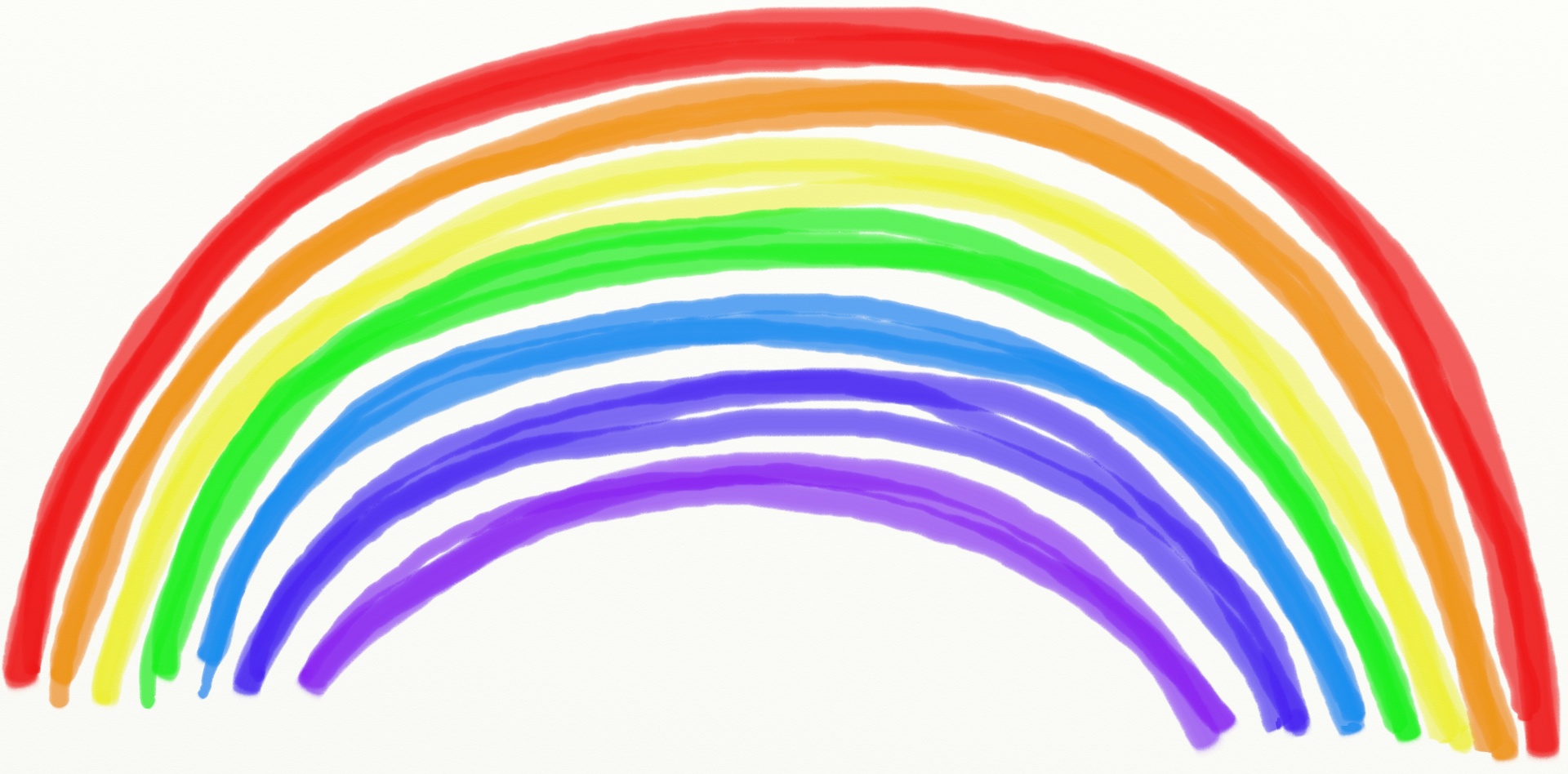 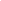 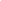 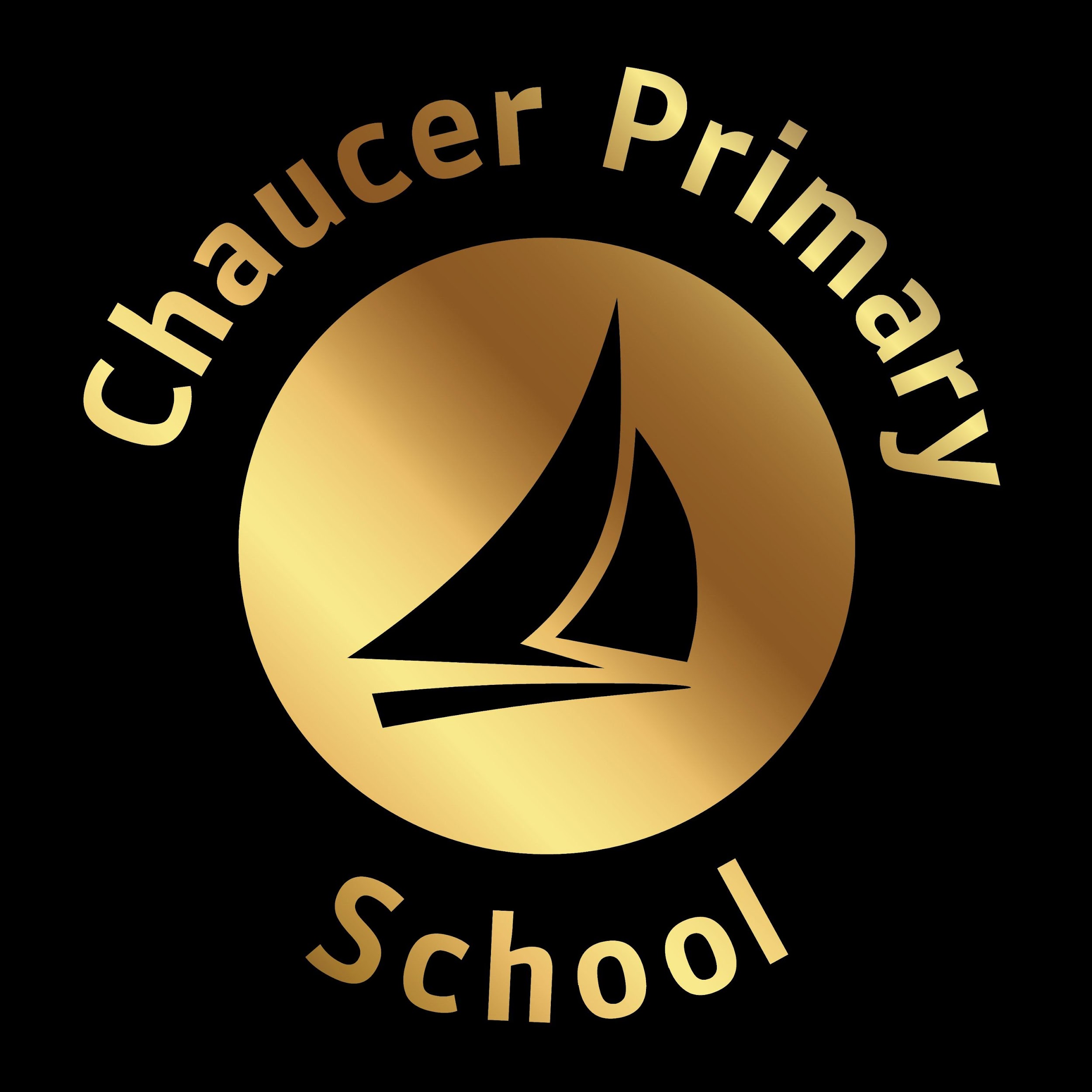 